РЕСПУБЛИКА ДАГЕСТАНМинистерство образования и науки Республики ДагестанМУНИЦИПАЛЬНОЕ КАЗЕННОЕ ОБРАЗОВАТЕЛЬНОЕ УЧРЕЖДЕНИЕ             «АДЖИДАДИНСКАЯ  СРЕДНЯЯ  ОБЩЕОБРАЗОВАТЕЛЬНАЯ ШКОЛА»имени АджаматоваБагаутдинаАрсланалиевича368083, РД Кумторкалинский район, с. Аджидада                         Тел./факс 89285793744e-mail: adjidadasosh@mail.ruПриказ от 12 мая 2023г.	№35«О проведении Последнего звонка и об обеспечении правопорядка и общественной безопасности в общеобразовательном учреждении»           На основании приказа МКУ «Кумторкалинское УО» №98 от 12.05.2023 года «О проведении Последнего звонка и об обеспечении правопорядка и общественной безопасности в общеобразовательном учреждении»Приказываю:Провести 22 мая 2023 года в 10:00 церемонию Последнего звонка для учащихся 1-11 классов в школьном дворе.Произвести сбор учащихся школы в 9 час. 30мин., построение в 9 час.45мин., в школьном дворе.        3.Возложить ответственность:- За построение учащихся на классных руководителей.- За подготовку сценария праздника на заместителя директора по ВР Эльдарханову М.А., и советника директора Ичакаеву Х.У..       4.Заместителю директора по АХЧ Курбанову П.Г.-Провести инструктаж с сотрудниками ОУ о необходимости соблюдения правопорядка и мер безопасности во время проведения мероприятия, об усилении бдительности всего персонала, учащихся; недопущение их соприкосновения с подозрительными предметами, на территории ОУ, так и по пути следования в ОУ.-Организовать дополнительный осмотр помещений и места проведения мероприятия на предмет  их безопасности с работниками ОМВД. -Разработать программу действий всех участников мероприятия в случае возникновения чрезвычайной ситуации и маршруты эвакуации людей.        5. Назначить дежурным во время проведения праздника на территории школьного двора учителей: Манапова Р.Б., Исаева Э.Г., Магомедова Н.М.- сотрудника ЧОП.        6. Классным руководителям 9-11 классов ; Эльдархановой М.А., Абасовой Н.М., Магомедовой М.Р.:          -Исключить использование в период проведения мероприятия открытого огня, огнеопасных, пиротехнических и других травмоопасных устройств.         - Категорически запретить распитие спиртных и содержащих алкоголь напитков.             7. Возложить ответственность за жизнь и здоровье учащихся во время проведения мероприятия на классных руководителей 1-11 классов.     8. Возложить ответственность за безопасность во время проведения праздника и общее   руководство дежурством во время проведения мероприятия на завхоза школы Курбанову П.Г.     9. Администратору школьного сайта Аккубековой Н.Ю. разметить приказ на официальном сайте ОУ.     10. Контроль за исполнением приказа оставляю за собой.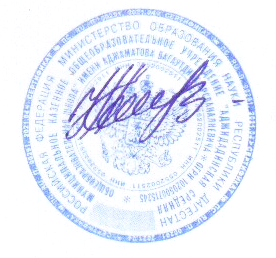 Директор школы                                                 Алиева Н.А.   Ознакомлены:  РЕСПУБЛИКА ДАГЕСТАНМинистерство образования и науки Республики ДагестанМУНИЦИПАЛЬНОЕ КАЗЕННОЕ ОБРАЗОВАТЕЛЬНОЕ УЧРЕЖДЕНИЕ             «АДЖИДАДИНСКАЯ  СРЕДНЯЯ  ОБЩЕОБРАЗОВАТЕЛЬНАЯ ШКОЛА»имени АджаматоваБагаутдинаАрсланалиевича368083, РД Кумторкалинский район, с. Аджидада                         Тел./факс 89285793744e-mail: adjidadasosh@mail.ruПриказ От 11 мая 2022г.	                   №26                                        «О замещении уроков»   В связи с замещением часов отсутствующего по болезни учителя           Манапова Р.Б. с 19.04.2022г по 05.05.2022г.  Приказываю:Оплатить за замещенные часы следующим учителям;- Хайбулаева Р.Н.- 26ч (математика 5-8 кл)-Алиева Н.А. – 26ч (технология,ОБЖ,ОДНКНР 4,5,6,7,8 кл)Директор школы                       Алиева Н.А.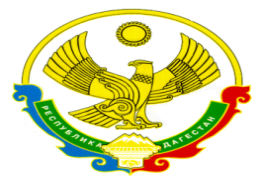 РЕСПУБЛИКА ДАГЕСТАНМинистерство образования и науки Республики ДагестанМУНИЦИПАЛЬНОЕ КАЗЕННОЕ ОБРАЗОВАТЕЛЬНОЕ УЧРЕЖДЕНИЕ             «АДЖИДАДИНСКАЯ  СРЕДНЯЯ  ОБЩЕОБРАЗОВАТЕЛЬНАЯ ШКОЛА»имени АджаматоваБагаутдинаАрсланалиевича368083, РД Кумторкалинский район, с. Аджидада                         Тел./факс 89285793744e-mail: adjidadasosh@mail.ruВыписка из приказа от 23 мая 2022г.	                   №34                                        «О предоставлении очередного отпуска за 2021/2022 уч.год»Приказываю:Предоставить отпуск с 01.06.2022г по 26.07.2022г следующим учителям.Алиева П.М.Абасова Н.МБахтиярова А.Н.Бекболатова Н.У.Даниялова М.У.Ичакаева Х.У.Ильясов И.Г.Исаева Н.А.Магомедова М.Р.Максудова С.С.Манапов Р.Б.Нартаева Х.У.Темишева А.Н.Предоставить отпуск с 16.06.2022г по 12.08.2022г следующим учителям:Эльдарханова М.А.Нартаева С.Г.Хайбулаева Р.Н.Максудова Д.К.Набиева З.Д.Аккубекова Д.Р.Предоставить отпуск с 01.06.2022г по 28.06.2022г следующим работникам школы:Дибирмагомедов М.М.- сторожКазиева З.Я.- кух.работникАккубекова К.С.- повар Директор школы                             Алиева Н.А.РЕСПУБЛИКА ДАГЕСТАНМинистерство образования и науки Республики ДагестанМУНИЦИПАЛЬНОЕ КАЗЕННОЕ ОБРАЗОВАТЕЛЬНОЕ УЧРЕЖДЕНИЕ             «АДЖИДАДИНСКАЯ  СРЕДНЯЯ  ОБЩЕОБРАЗОВАТЕЛЬНАЯ ШКОЛА»имени АджаматоваБагаутдинаАрсланалиевича368083, РД Кумторкалинский район, с. Аджидада                         Тел./факс 89285793744e-mail: adjidadasosh@mail.ruВыписка из приказа от 29 апреля 2022г.	                        № 2-К                                                                                    «Об увольнении»Приказываю:Уволить Дибирмагомедова М.М с должности рабочего школы по собственному желанию с 01.05.2022г с выплатой расчетных.Основание: личное заявление.Директор школы                             Алиева Н.А.